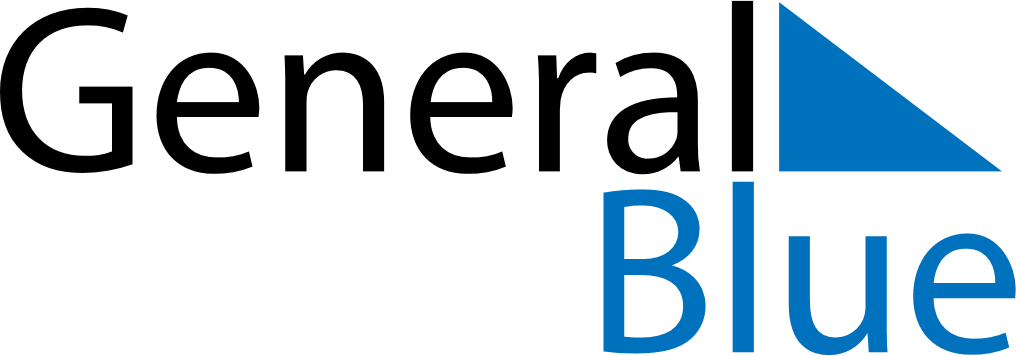 April 2021April 2021April 2021IcelandIcelandSUNMONTUEWEDTHUFRISAT123Maundy ThursdayGood Friday45678910Easter SundayEaster Monday1112131415161718192021222324First Day of Summer252627282930